--IN School committee--October 5, 2021ORDERED:                  That Superintendent Recommendation #21-292, Approval of Private School – Malik Academy return to original location at 808 Memorial Drive, Cambridge, Massachusetts, be adopted as follows:  that the School Committee approve Malik Academy return to its original location at 808 Memorial Drive, as a private school, in accordance with the requirements of M.G.L. Chapter 76, Section 1.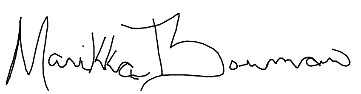 	A true copy:	Attest:                                                      Manikka Bowman                            Vice-Chair of the Cambridge School Committeec:     Superintendent